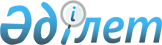 Об утверждении регламентов оказания государственных услуг
					
			Утративший силу
			
			
		
					Постановление акимата Успенского района Павлодарской области от 03 января 2013 года N 1/1. Зарегистрировано Департаментом юстиции Павлодарской области 25 января 2013 года N 3390. Утратило силу постановлением акимата Успенского района Павлодарской области от 19 июня 2013 года N 199/6      Сноска. Утратило силу постановлением акимата Успенского района Павлодарской области от 19.06.2013 N 199/6.      Примечание РЦПИ:

      В тексте сохранена авторская орфография и пунктуация.

      В соответствии с пунктом 2 статьи 31 Закона Республики Казахстан от 23 января 2001 года «О местном государственном управлении и самоуправлении в Республике Казахстан», пунктом 4 статьи 9-1 Закона Республики Казахстан от 27 ноября 2000 года «Об административных процедурах» акимат Успенского района ПОСТАНОВЛЯЕТ:



      1. Утвердить прилагаемые регламенты государственных услуг:



      1) «Назначение социальной помощи специалистам социальной сферы, проживающим в сельской местности, по приобретению топлива»;



      2) «Выдача справки, подтверждающей принадлежность заявителя (семьи) к получателям адресной социальной помощи»;



      3) «Выдача направлений лицам на участие в активных формах содействия занятости».



      2. Контроль за выполнением настоящего постановления возложить на заместителя акима района.



      3. Настоящее постановление вводится в действие по истечение 10 календарных дней после дня его первого официального опубликования.      Аким района                                Н. Ауталипов

Утвержден         

постановлением акимата   

Успенского района     

от 3 января 2013 года № 1/1 

Регламент

оказания государственной услуги

«Назначение социальной помощи специалистам социальной сферы,

проживающим в сельской местности, по приобретению топлива» 

1. Общие положения

      1. Наименование государственной услуги: «Назначение социальной помощи специалистам социальной сферы, проживающим в сельской местности, по приобретению топлива».



      2. Форма оказываемой государственной услуги: не автоматизированная.



      3. Государственная услуга оказывается на основании постановления Правительства Республики Казахстан от 7 апреля 2011 года № 394 «Об утверждении стандартов государственных услуг в сфере социальной защиты, оказываемых местными исполнительными органами» (далее – Стандарт).



      4. Государственная услуга оказывается государственным учреждением «Отдел занятости и социальных программ Успенского района» (далее - Отдел), расположенного по адресу: Павлодарская область, Успенский район, село Успенка, улица 10 лет Независимости, 27 zanusp@mail.ru, 8-71834 9-14-00, график работы ежедневно с 9.00 часов до 18.30 часов, с обеденным перерывом с 13.00 до 14.30 часов, кроме выходных (суббота, воскресенье) и праздничных дней;



      при отсутствии Отдела по месту жительства, заявитель обращается за получением государственной услуги к акиму поселка, аула (села), аульного (сельского) округа (далее – Аким сельского округа), по адресам указанным в приложении 1 к настоящему регламенту.



      5. Результатом оказания государственной услуги является уведомление о назначении социальной помощи, либо мотивированный ответ об отказе в предоставлении государственной услуги на бумажном носителе.



      6. Сроки оказания государственной услуги с момента сдачи потребителем необходимых документов:



      при обращении в Отдел – в течение десяти рабочих дней;



      при обращении к акиму сельского округа по месту жительства – в течение пятнадцати рабочих дней;



      при обращении в центр – в течение десяти рабочих дней (день приема и выдачи документа (результата) государственной услуги не входит в срок оказания государственной услуги).



      Максимально допустимое время ожидания до получения государственной услуги, оказываемой на месте в день потребителя (до получения талона) – не более 30 минут;



      Максимально допустимое время обслуживания потребителя государственной услуги, оказываемой на месте в день обращения потребителя не более 30 минут. 

2. Описание порядка действий (взаимодействия)

в процессе оказания государственной услуги

      7. Для получения данной государственной услуги потребителю необходимо предоставить перечень документов, указанных в пункте 11 стандарта.



      После сдачи всех необходимых документов в Отделе или у Акима сельского округа потребителю выдается талон с указанием даты регистрации и получения потребителем государственной услуги фамилии и инициалов лица, принявшего документы, в центре расписка о приеме соответствующих документов.



      8. В предоставлении государственной услуги отказывается в случаях предусмотренных пунктом 16 Стандарта.



      9. Структурно-функциональные единицы, которые участвуют в процессе оказания государственной услуги:



      при обращении в Отдел



      1) инспектор;



      2) начальник Отдела.



      при обращении к Акиму сельского округа



      1) главный специалист;



      2) Аким сельского округа



      10. Текстовое табличное описание последовательности действий каждой структурно-функциональной единицы с указанием срока выполнения каждого действия представлено в приложении 2, 3 к настоящему регламенту.



      11. Схема, отражающая взаимосвязь между логической последовательностью действий и структурно-функциональных единиц, приведена в приложении 4, 5 к настоящему регламенту. 

3. Ответственность должностных

лиц оказывающих государственные услуги

      12. За нарушение порядка оказания государственной услуги должностные лица несут ответственность, предусмотренную законами Республики Казахстан.

Приложение 1            

к регламенту государственной услуги

«Назначение социальной помощи   

специалистам социальной сферы,  

проживающим в сельской местности, 

по приобретению топлива»      

Адреса и телефоны

аппаратов акимов сел аульного и сельских округов, оказывающих

государственную услугу «Назначение социальной помощи

специалистам социальной сферы, проживающим в сельской

местности, по приобретению топлива»

Приложение 2            

к регламенту государственной услуги

«Назначение социальной помощи   

специалистам социальной сферы,  

проживающим в сельской местности, 

по приобретению топлива»      

Таблица 1. Описание действий

структурно-функциональных единиц при обращении в Отдел

Приложение 3            

к регламенту государственной услуги

«Назначение социальной помощи   

специалистам социальной сферы,  

проживающим в сельской местности, 

по приобретению топлива»      

Таблица 2. Описание действий структурно-функциональных

единиц при обращении к Акиму сельского округа

Приложение 4            

к регламенту государственной услуги

«Назначение социальной помощи   

специалистам социальной сферы,  

проживающим в сельской местности, 

по приобретению топлива»      

Схема, отражающая взаимосвязь между логической

последовательностью административных действий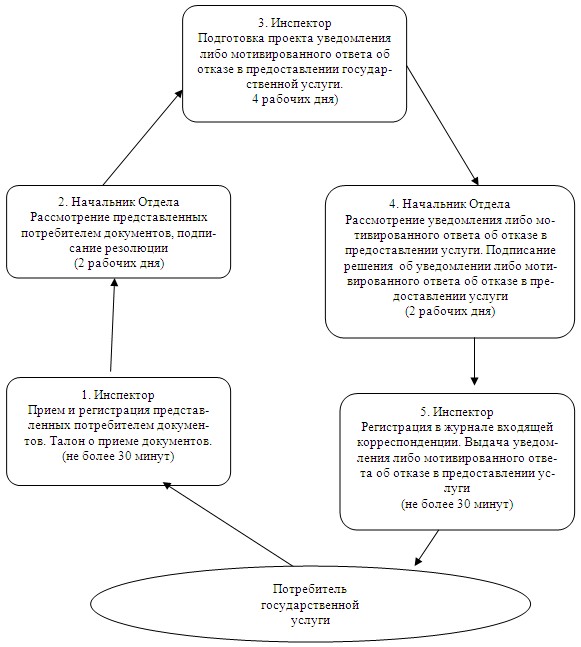 

Приложение 5            

к регламенту государственной услуги

«Назначение социальной помощи   

специалистам социальной сферы,  

проживающим в сельской местности, 

по приобретению топлива»      

Схема, отражающая взаимосвязь между логической

последовательностью административных действий

при обращении к акиму сельского округа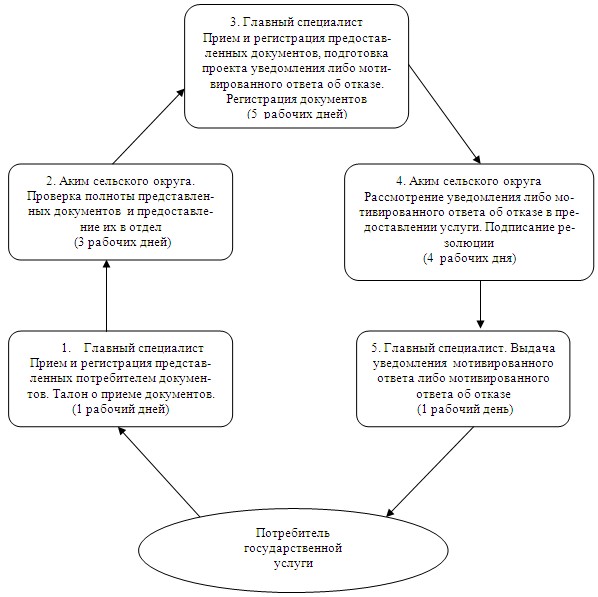 

Утвержден         

постановлением акимата   

Успенского района     

от 3 января 2013 года № 1/1 

Регламент

оказания государственной услуги

«Выдача справки, подтверждающей принадлежность заявителя

(семьи) к получателям адресной социальной помощи» 

1. Общие положения

      1. Наименование государственной услуги: «Выдача справки, подтверждающей принадлежность заявителя (семьи) к получателям адресной социальной помощи».



      2. Форма оказываемой государственной услуги: не автоматизированная.



      3. Государственная услуга оказывается на основании постановления Правительства Республики Казахстан от 7 апреля 2011 года № 394 «Об утверждении стандартов государственных услуг в сфере социальной защиты, оказываемых местными исполнительными органами» (далее – Стандарт).



      4. Государственная услуга предоставляется:



      при обращении в государственное учреждение «Отдел занятости и социальных программ Успенского района» (далее – Отдел).



      Место оказания государственной услуги располагается по адресу: Павлодарская область, Успенский район, село Успенка, улица 10 лет Независимости, 27 zanusp@mail.ru, 8-71834 9-14-00, график работы ежедневно с 9.00 часов до 18.30 часов, с обеденным перерывом с 13.00 до 14.30 часов, кроме выходных (суббота, воскресенье) и праздничных дней.



      5. Результатом оказываемой государственной услуги являются: справка подтверждающая принадлежность получателя государственной услуги (семьи) к получателям адресной социальной помощи в текущем квартале, либо мотивированный ответ об отказе в предоставлении государственной услуги на бумажном носителе.



      6. Сроки оказания государственной услуги.



      1) сроки предоставления государственной услуги с момента предъявления необходимых документов, определенных в пункте 11 Стандарта – не более 15 минут.



      2) максимально допустимое время ожидания до получения государственной услуги – не более 15 минут.



      3) максимально допустимое время обслуживания получателя государственной услуги, оказываемой на месте в день обращения получателя государственной услуги, - не более 15 минут. 

2. Описание порядка действий (взаимодействия)

в процессе оказания государственной услуги

      7. Для получения государственной услуги потребителю необходимо предоставить перечень документов, указанных в пункте 11 Стандарта.



      После сдачи всех необходимых документов потребителю выдается – талон с указанием даты регистрации и получения потребителем государственной услуги, фамилии и инициалов лица, принявшего документы.



      8. В предоставлении государственной услуги отказывается в случаях предусмотренных пунктом 16 Стандарта.



      9. Требование к информационной безопасности: обеспечение сохранности, защиты и конфиденциальности информации о содержании документов потребителя.



      10. Структурно-функциональные единицы, которые участвуют в процессе оказания государственной услуги при обращении в Отдел:



      1) главный специалист;



      2) начальник Отдела.



      11. Последовательность действий структурно – функциональных единиц приведена в приложении 1 к настоящему регламенту.



      12. Схема, отражающая взаимосвязь между логической последовательностью действий и структурно-функциональных единиц, приведена в приложении 2 к настоящему регламенту. 

3. Ответственность должностных

лиц оказывающих государственные услуги

      13. За нарушение порядка оказания государственной услуги должностные лица несут ответственность, предусмотренную законами Республики Казахстан.

Приложение 1               

к регламенту государственной услуги   

«Выдача справки, подтверждающей     

принадлежность заявителя (семьи)    

к получателям адресной социальной помощи»

Приложение 2               

к регламенту государственной услуги   

«Выдача справки, подтверждающей     

принадлежность заявителя (семьи)    

к получателям адресной социальной помощи» 

Схема процесса предоставления государственной услуги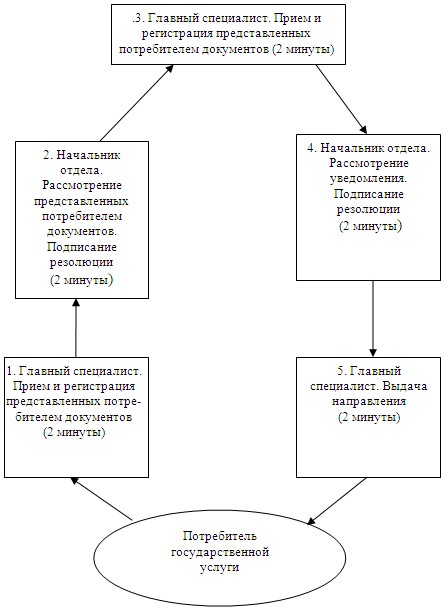 

Утвержден         

постановлением акимата   

Успенского района     

от 3 января 2013 года № 1/1 

Регламент

оказания государственной услуги

«Выдача направлений лицам на участие в активных формах

содействия занятости» 

1. Общие положения

      1. Наименование государственной услуги: «Выдача направлений лицам на участие в активных формах содействия занятости».



      2. Форма оказываемой государственной услуги: не автоматизированная.



      3. Государственная услуга оказывается на основании постановления Правительства Республики Казахстан от 7 апреля 2011 года № 394 «Об утверждении стандартов государственных услуг в сфере социальной защиты, оказываемых местными исполнительными органами» (далее – Стандарт).



      4. Государственная услуга предоставляется:



      при обращении в государственное учреждение «Отдел занятости и социальных программ Успенского района» (далее – Отдел).



      Место оказания государственной услуги располагается по адресу: Павлодарская область, Успенский район, село Успенка, улица 10 лет Независимости, 27 zanusp@mail.ru, 8-71834 9-14-00, график работы ежедневно с 9.00 часов до 18.30 часов, с обеденным перерывом с 13.00 до 14.30 часов, кроме выходных (суббота, воскресенье) и праздничных дней.



      5. Результатом оказываемой государственной услуги является выдача направления на участие в активных формах содействия занятости на бумажном носителе либо мотивированный ответ в отказе в предоставлении государственной услуги.



      6. Сроки оказания государственной услуги.



      1) сроки предоставления государственной услуги с момента предъявления необходимых документов, определенных в пункте 11 Стандарта – не более 30 минут.



      2) максимально допустимое время ожидания до получения государственной услуги – не более 30 минут.



      3) максимально допустимое время обслуживания получателя государственной услуги, оказываемой на месте в день обращения получателя государственной услуги, - не более 30 минут. 

2. Описание порядка действий (взаимодействия)

в процессе оказания государственной услуги

      7. Для получения государственной услуги потребителю необходимо предоставить перечень документов, указанных в пункте 11 Стандарта.



      После сдачи всех необходимых документов потребителю выдается – талон с указанием даты регистрации и получения потребителем государственной услуги, фамилии и инициалов лица, принявшего документы.



      8. В предоставлении государственной услуги отказывается в случаях предусмотренных пунктом 16 Стандарта.



      9. Требование к информационной безопасности: обеспечение сохранности, защиты и конфиденциальности информации о содержании документов потребителя.



      10. Структурно-функциональные единицы, которые участвуют в процессе оказания государственной услуги при обращении в Отдел:



      1) главный специалист;



      2) начальник Отдела.



      11. Последовательность действий структурно-функциональных единиц приведена в приложении 1 к настоящему регламенту.



      12. Схема, отражающая взаимосвязь между логической последовательностью действий и структурно-функциональных единиц, приведена в приложении 2 к настоящему регламенту. 

3. Ответственность должностных лиц

оказывающих государственные услуги

      13. За нарушение порядка оказания государственной услуги должностные лица несут ответственность, предусмотренную законами Республики Казахстан.

Приложение 1              

к регламенту государственной услуги  

«Выдача направлений лицам на участие  

в активных формах содействия занятости»

Приложение 2              

к регламенту государственной услуги  

«Выдача направлений лицам на участие  

в активных формах содействия занятости» 

Схема процесса предоставления государственной услуги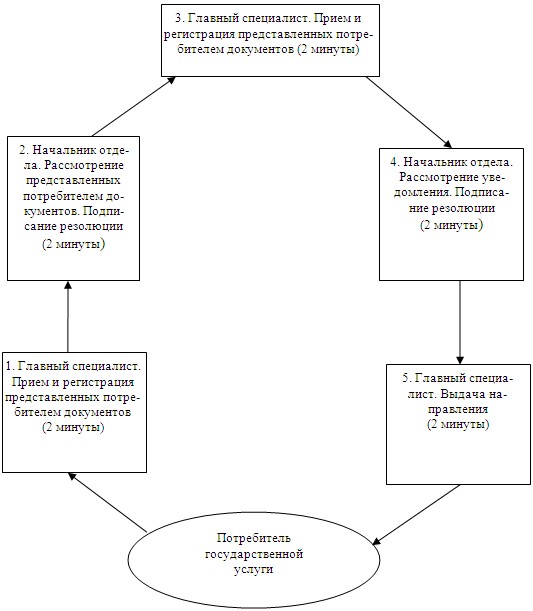 
					© 2012. РГП на ПХВ «Институт законодательства и правовой информации Республики Казахстан» Министерства юстиции Республики Казахстан
				№ п/пНаименование аппаратов акимов сел, аульного и сельских округовЮридический адресКонтактный телефон1Государственное учреждение «Аппарат акима Успенского сельского округа»село Успенка ул. Ленина 758(71834) 924302Государственное учреждение «Аппарат акима Новопокровского сельского округа»село Галицкое, ул. Карла Маркса 18(71834) 953233Государственное учреждение «Аппарат акима Надаровского сельского округа»село Надаровка ул. Победы б/н8(71834) 971354Государственное учреждение «Аппарат акима Конырозекского сельского округа»село Конырозек, ул. Милевского 508(71834) 944305Государственное учреждение «Аппарат акима села Таволжан»село Таволжан, ул. Кооперативная 21/1 8(71834) 952356Государственное учреждение «Аппарат акима Равнопольского сельского округа»село Константиновка ул. Ленина 558(71834) 933007Государственное учреждение «Аппарат акима Ольгинского сельского округа»село Ольгино, ул. Советов б/н8(71834) 992308Государственное учреждение «Аппарат акима села Тимирязево»село Тимирязево, ул. Алмаатинская 78(71834) 956499Государственное учреждение «Аппарат акима Козыкеткенского аульного округа»аул Козыкеткен, ул. Победы 238(71834) 9825010Государственное учреждение «Аппарат акима Ковалевского сельского округа» село Ковалевка, ул. Тәуелсіздік 358(71834) 9881811Государственное учреждение «Аппарат акима Лозовского сельского округа»село Лозовое, ул. Мира 798(71834) 9623012Государственное учреждение «Аппарат акима села Каратай»село Каратай, ул. Ленина 708(71834) 9864013Государственное учреждение «Аппарат акима села Богатырь»село Богатырь, ул. Советов б/н 8(71834) 94530№ действия (хода, потока работ)12345Наименование структурно-функциональной единицыинспекторНачальник ОтделаинспекторНачальник ОтделаинспекторНаименование действия (процесса, процедуры, операции) и их описаниеПрием и регистрация представленных потребителем документовРассмотрение представленных потребителем документовПодготовка проекта уведомления либо мотивированного ответа об отказе в предоставлении услугиРассмотрение уведомления либо мотивированного ответа об отказе в предоставлении услугиРегистрация в журнале входящей корреспонденцииФорма завершения (данные, документ, организационно-распорядительное решение)Талон о приеме документовПодписание резолюцииПроект уведомления либо мотивированного ответа об отказеПодписание решения об уведомлении либо мотивированного ответа об отказе в предоставлении услугиВыдача уведомления либо мотивированного ответа об отказеСроки исполненияНе более 30 минут2 дня4 дня2 дняНе более 30 минутНомер следующего действия2 колонка3 колонка4 колонка5 колонка№ действия (хода, потока работ)12345Наименование структурно-функциональной единицыГлавный специалистАким сельского округаГлавный специалистАким сельского округаГлавный специалистНаименование действия (процесса, процедуры операции) и их описаниеПрием и регистрация представленных потребителем документовПроверка полноты представленных документов и предоставление их в отделПрием и регистрация представленных потребителем документов, подготовка проекта уведомления либо мотивированного ответа об отказеРассмотрение уведомления либо мотивированного ответа об отказе в предоставлении услугиПередача уведомления мотивированного ответа в предоставлении услугиФорма завершения (данные, документ, организационно-распорядительное решение)Талон о приеме документовПредставление документов в отделРегистрация документовПодписание резолюцииВыдача уведомление либо мотивированный ответ об отказеСроки исполнения1 день3 дня5 дней4 дня1 деньНомер следующего действия2 колонка3 колонка4 колонка5 колонка№Действия основного процесса (хода, потока работ)Действия основного процесса (хода, потока работ)Действия основного процесса (хода, потока работ)Действия основного процесса (хода, потока работ)Действия основного процесса (хода, потока работ)Действия основного процесса (хода, потока работ)1№ действия (хода, потока работ)123452Наименование структурно-функциональных единицГлавный специалистНачальник отделаГлавный специалистНачальник отделаГлавный специалист3Наименование действия (процесса, процедуры, операции) и их описаниеПрием и регистрация представленных потребителем документовРассмотрение представленных потребителем документовПодготовка проекта уведомления либо мотивированного ответа об отказеРассмотрение уведомления либо мотивированного ответа об отказеРегистрация в журнале входящей корреспонденции4Форма завершения (данные, документ, организационно-распорядительное решение)Талон о приеме документовПодписание резолюцииПроект уведомления либо мотивированного ответа об отказеПодписание уведомления либо мотивированного ответа об отказеВыдача справки, подтверждающая принадлежность заявителя (семьи) к получателям адресной социальной помощи 5Сроки исполнения3 минуты3 минуты3 минуты3 минуты2 минуты6Номер следующего действия2 колонка3 колонка4 колонка5 колонка№Действия основного процесса (хода, потока работ)Действия основного процесса (хода, потока работ)Действия основного процесса (хода, потока работ)Действия основного процесса (хода, потока работ)Действия основного процесса (хода, потока работ)Действия основного процесса (хода, потока работ)1№ действия (хода, потока работ)123452Наименование структурно-функциональных единицГлавный специалистНачальник отделаГлавный специалистНачальник отделаГлавный специалист3Наименование действия (процесса, процедуры, операции) и их описаниеПрием и регистрация представленных потребителем документовРассмотрение представленных потребителем документовПодготовка проекта уведомления либо мотивированного ответа об отказеРассмотрение уведомления либо мотивированного ответа об отказеРегистрация в журнале входящей корреспонденции4Форма завершения (данные, документ, организационно-распорядительное решение)Талон о приеме документовПодписание резолюцииПроект уведомления либо мотивированного ответа об отказеПодписание уведомления либо мотивированного ответа об отказеВыдача направлений лицам на участие в активных формах содействия занятости5Сроки исполнения2 минуты2 минуты2 минуты2 минуты2 минуты6Номер следующего действия2 колонка3 колонка4 колонка5 колонка